¿Qué Necesito para Inscribir a mis Hijos?Para estar completa, su aplicación debe incluir: □ La cuota de inscripción, no es reembolsable    (se paga en la escuela) □ Formato de Inscripción   (uno por cada estudiante) □ Certificado de Bautismo (si aplica)□ Reporte más reciente de sus Calificaciones□ Récord de VacunasReservar su lugar:  Las familias pueden pagar la cuota de inscripción antes de entregar los formatos de inscripción para reservar un lugar en la clase de su(s) hijo(s). Vamos a reservar el lugar por dos semanas mientras la familia entrega los formatos de inscripción.Aprobación de Inscripción: Después de terminar el proceso de inscripción, notificamos a la familia de su aceptación. Se pide la cuota de inscripción (no reembolsable) por familia después de estar notificados de su aceptación.Por favor entregue el paquete de inscripción a: 				St. Michael’s Catholic School 1315 1st AveSouth Sioux City, NE 68776 			         St. Michael’s Catholic School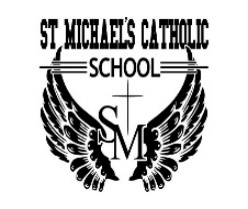              Archivo Permanente del EstudianteFecha: ______________Nombre del Estudiante: ______________________________________________     Grado:__________________		                  (Nombre)	   (Segundo Nombre)	    (Apellido) Lugar de nacimiento: ___________________________     Fecha de nacimiento: _______________     Sexo: _____________Idioma materno: ___________________     Religión: _____________________      Parroquia: _____________________________Etnia:  _____ Hispano/Latino   ______ No-Hispano/LatinoRaza:  Por favor marque todos los que aplican        _____Indio Americano/Nativo de Alaska    _____ Asiático      _____ Negro o Afroamericano     _____Blanco     _____ Islas del Pacífico Distrito Escolar al que pertenece: ______________________________________¿Tiene IEP/Plan de Educación Especial/Necesidades Médicas/Otro? ______________________________________________________________Información de los Padres/Tutores: Nombre: _________________________________________ Parentesco: _______________Iglesia/Religión: ______________Dirección:  _________________________________	Ciudad: ________________________ Estado: _____ Código:________  Trabajo: ____________________________________ Nombre de la Compañía: ________________________________________Celular: _______________________________    Compañía de Celular: ______________________________________________Número de Teléfono de la Casa: ______________________ Número de Teléfono del Trabajo: _________________________Correo electrónico: __________________________________________ 	Nombre: _________________________________________ Parentesco: _______________Iglesia/Religión: ______________Dirección:  _________________________________	Ciudad: ________________________ Estado: _____ Código:________  Trabajo: ____________________________________ Nombre de la Compañía: ________________________________________Celular: _______________________________    Compañía de Celular: ______________________________________________Número de Teléfono de la Casa: ______________________  Número de Teléfono del Trabajo: _________________________Correo electrónico: __________________________________________Información de la Casa:		Padres están casados [  ]  			Padre/madre soltero/a [  ]	Padres separados/divorciados [  ]	Padrastro/Madrastra [  ]  			2° matrimonio-padre  [  ] 	2° matrimonio-madre [  ] Con quién vive el niño: ______________________________________________________________________________________Hermanos:      	_________________________________  ______	________________________________  ______		Nombre  					   Edad		Nombre 					Edad_________________________________  ______	________________________________  ______		Nombre  					   Edad		Nombre 					Edad_________________________________  ______	________________________________  ______		Nombre  					   Edad		Nombre 					EdadDerechos Paternos (en caso de separación o divorcio):  ______________________________________(Provea una copia del orden de la corte)Idioma que se habla en casa:  _________________________________________________________________Contactos de emergencia:Nombre: _________________________________________ Parentesco con el estudiante: ______________________________Dirección: _______________________________________     Número de Teléfono: ____________________________________Ciudad, Estado, Código: _____________________________________________________________________________________Nombre: _________________________________________ Parentesco con el estudiante: ______________________________Dirección: _______________________________________     Número de Teléfono: ____________________________________Ciudad, Estado, Código: _____________________________________________________________________________________Formación Religiosa:Parroquia donde están registrados: _________________________________________ Lugar: ____________________________Bautismo:		__________________________________________	____________________________ 	______________			Iglesia						Ciudad & Estado			ReligiónPrimera Confesión:	__________________________________________	____________________________ 	______________			Iglesia						Ciudad & Estado			ReligiónPrimera Comunión:	__________________________________________	____________________________ 	______________			Iglesia						Ciudad & Estado			ReligiónConfirmación:		__________________________________________	____________________________ 	______________			Iglesia						Ciudad & Estado			ReligiónRécord Académico (Incluya los programas de guardería para niños, de prekínder o kínder):Escuela	: ________________________________________	Fecha que se inscribió: ___________Fecha que salió:  _________Razón por la que salió: _______________________________________________________________________________________Escuela	: ________________________________________	Fecha que se inscribió: ___________Fecha que salió:  _________Razón por la que salió: _______________________________________________________________________________________Estado de Salud del Estudiante____________________________________________________________________________________________________________Nombre del Estudiante:  (Nombre)			(Segundo Nombre)			(Apellido)___________________________	          ______________________________		____________________________________     	Sexo				Fecha de Nacimiento			      Grado_______________________________________________________________	___________________________________________Dirección 								Número de teléfono de la casa:_________________________________________________________________________________Ciudad					Estado			Código______________________________________________________Récord de vacunas:  Por favor entregue una copia del récord de vacunas de su hijoHistoria médica del estudiante:  Por favor llene toda la información que aplica pra su hijo.  ¿Está su hijo bajo de un régimen de tratamiento médico o tomando algún medicamento?Medicamento(s): ___________________________	Tratamiento: ______________________________¿Tiene su hijo alguna necesidad especial de salud que la escuela debe saber?Explique: _________________________________________________________________________________Pediatra/Doctor: _____________________________	Número de teléfono: _______________________Dentista:  ____________________________________      Número de teléfono: _______________________□ Alergias	Explique: ____________________________________________________________________					  (ejemplos: comida, medicina, abeja/insectos, del ambiente)□ Asma	□ Diabetes □ Epilepsia	□ Enfermedad del corazón	□ VaricelaCompletado por: __________________________________________________________________________Parentesco con el estudiante: ________________________________     Fecha: ______________________       Autorización para Solicitar los Récords de los Estudiante(s)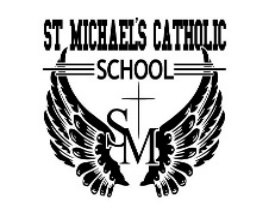 De acuerdo con el Family Educational and Privacy Act de 1974, yo autorizo a la escuela a compartir todos los récords, incluso las calificaciones, de salud, e información psicológica, social, educativa o de desarrollo con respeto a los siguientes estudiantes._____________________________     _________________               _______________Nombre de Estudiante			Fecha de nacimiento      	Grado_____________________________     _________________               _______________Nombre de Estudiante			Fecha de nacimiento      	Grado_____________________________     _________________               _______________Nombre de Estudiante			Fecha de nacimiento      	Grado_____________________________     _________________               _______________Nombre de Estudiante			Fecha de nacimiento      	Grado________________________________________     ________________Firma del Padre/Tutor	                                           FechaRequest for Student TranscriptDate: _____________________Please forward the following information:	______	Transcript ______	Health and dental records								______	Personal health history								____________________________________________								Principal SignatureUpon completion, please return this form and transcript information via mail, fax, or electronic message.Mail:  St. Michael’s Catholic School, 1315 1st Ave, South Sioux City, NE 68776Fax: 402-494-4283   Email: dnswilli2632@smcsssc.com PERMISO SALIR EN FOTOSYo doy permiso a la Escuela Católica de St. Michael’s Catholic School para tomar y usar fotos y/o imágenes digitales de mi(s) hijo(s) en materiales educativos o promocionales (periódicos, página web, redes sociales, etc.). Firma del Padre/Tutor: _____________________________________________________________     Fecha: _________________******** ____________ Marque aquí SOLO SI NO PERMITE el uso de las fotos de su(s) hijo(s).PERMISO PARA QUE LOS ESTUDIANTES PUEDAN CAMINAR A EVENTOS DE LA ESCUELAYo doy permiso a mi(s) hijo(s) caminar para participar en actividades o eventos de la Escuela Católica de St. Michael’s Catholic School. Estos eventos están bajos de la supervisión del personal o los padres de familia de St. Michael’s.Firma del Padre/Tutor: _____________________________________________________________     Fecha: _________________POLÍTICA SOBRE EL USO DE LA TECNOLOGÍANombre del Estudiante:  __________________________________________ Fecha de nacimiento: _______________________He recibido la Política sobre el Uso de la Tecnología. La entiendo y voy a cumplir con sus reglas.Fecha: _______________________       Firma del Estudiante: _______________________________________________________También se necesita una firma del Padre/Tutor si el estudiante está menor de los 19 años.Yo he leído la Política sobre el Uso de la Tecnología y estoy de acuerdo con los términos de ella. Entiendo que el acceso al Internet es para propósitos educativos y que la Escuela prohíbe el acceso de materiales inapropiados, pero es imposible que la Escuela prohíba acceso a todos los materiales controversiales o inapropiados. No hago responsable a la Escuela ni a sus empleados o agentes por el daño causados por materiales o software obtenidos por mi hijo a través del Internet. He hablado de esta Autorización con mi hijo y pido que tenga acceso al Internet mientras que esté en la Escuela o en conexión con actividades de la Escuela.Fecha: ________________________________   Firma del Padre/Tutor: _______________________________________________DECLARO QUE HEMOS LEÍDO EL MANUAL DE LA ESCUELAVerifico que he leído o alguien me ha leído el manual de la escuela para padres/estudiantes. También estoy de acuerdo seguir las reglas y regulaciones del manual durante el año escolar.Firma del Padre/Tutor: _________________________________________________  Fecha: ______________________________Firma del Estudiante: __________________________________________________ Fecha: ________________ Grado: ________Firma del Estudiante: __________________________________________________ Fecha: ________________ Grado: ________Firma del Estudiante: __________________________________________________ Fecha: ________________ Grado: ________Firma del Estudiante: __________________________________________________ Fecha: ________________ Grado: ________Firma del Estudiante: __________________________________________________ Fecha: ________________ Grado: ________Firma del Estudiante: __________________________________________________ Fecha: ________________ Grado: ________                            SPERMISO PARA RECOGER A MIS ESTUDIANTESLas siguientes personas tienen mi permiso recoger a mi(s) hijo(s) de la Escuela Católica de St. Michael’s.Nombre: _________________________________________     Parentesco con el estudiante: _____________________________Nombre: _________________________________________     Parentesco con el estudiante: _____________________________Nombre: _________________________________________     Parentesco con el estudiante: _____________________________Nombre: _________________________________________     Parentesco con el estudiante: _____________________________Nombre: _________________________________________     Parentesco con el estudiante: _____________________________I give permission to St. Michael’s Catholic School to have my child/ren walk home from school.Permito a la Escuela Católica de St. Michael’s a que deje que mi(s) hijo(s) caminar a casa después de clases.Firma del Padre/Tutor: __________________________________________________     Fecha:_____________________________                           ACUERDO DE LOS PAGOS DE COLEGIATURA***** Se aceptan pagos de tarjeta de crédito con una cuota adicional de 3%.Por favor elija el plan de pagos que prefiera y ponga sus iniciales al lado.Un solo pago:__________  Todo pagado antes del primer día de clases. Dos pagos:__________  Se paga la colegiatura en dos pagos, el primer pago el 15 de Agosto y el segundo pago el 15 de enero.Se cobra una cuota de $50 por cada mes si el segundo pago no esté pagado antes del 15 de enero.Plan de pagos mensuales:_________  10 pagos de $265 por mes por niño. Se paga el día 15 de cada mes de agosto a mayo. Para su comodidad se puede hacer pagos automáticos. *** La colegiatura anual es $2,450 más la cuota de $200 por gastos del estudiante. El pago mensual sería $265.Es la responsibilidad de cada familia hacer sus pagos a tiempo. No se mandan notificaciones cuando se acercan las fechas de los pagos. Se cobra $50 por cada mes si no se paga antes de 15 de cada mes. Si tiene dificultades en hacer sus pagos a tiempo, por favor póngase en contacto con la oficina inmediatamente. Si no se esfuerza hacer sus pagos, el Consejo de la Escuela (School Board) y el Comité de Finanzas van a revisar su cuenta para determinar si su(s) hijo(s) pueden quedarse en la Escuela Católica de St. Michael’s. Se mandarán cuentas morosas a una agencia de colectas.Firma del Padre/Tutor: _______________________________________________   Fecha:_______________________________